Sample Assessment Tasks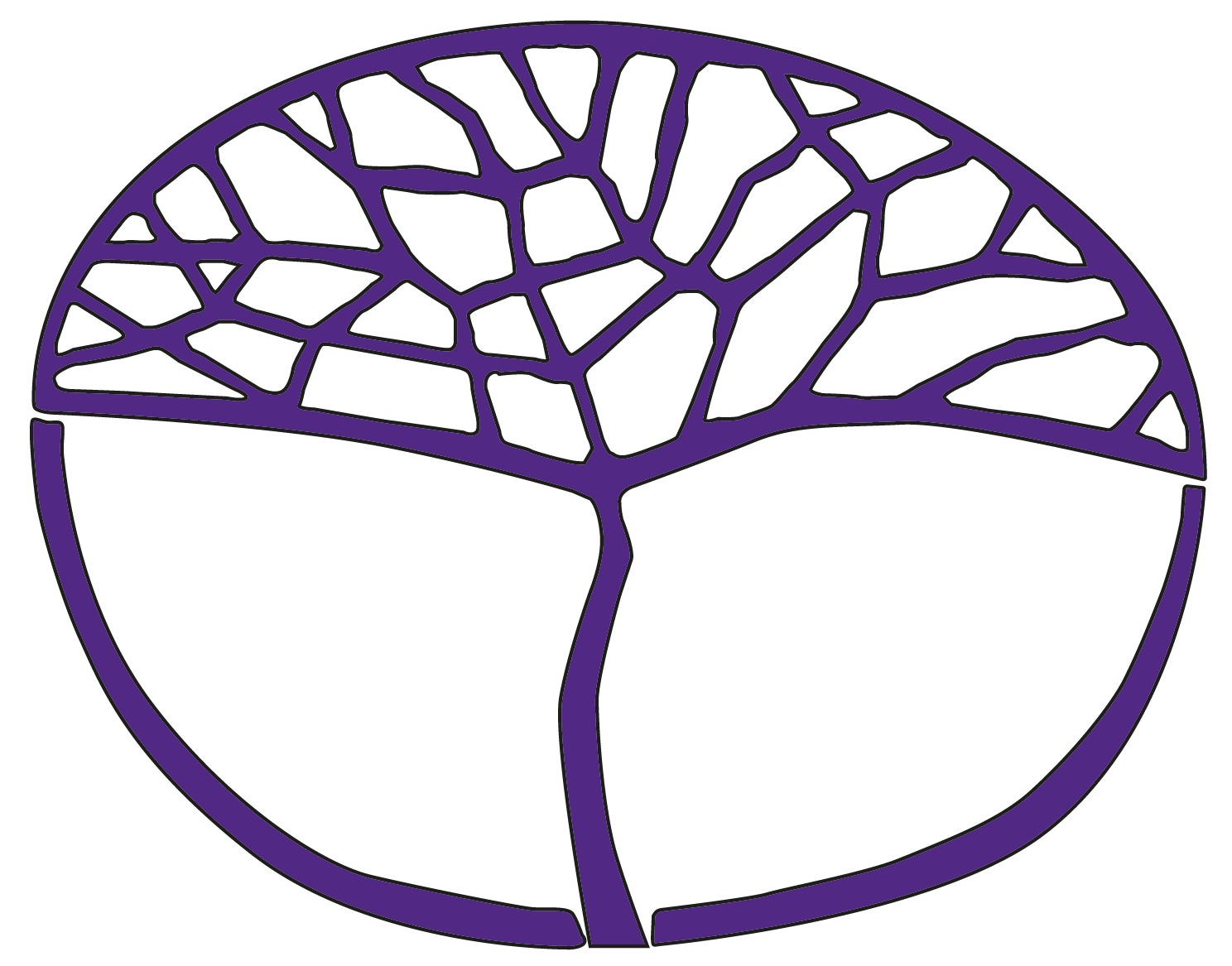 Applied Information TechnologyGeneral Year 12Copyright© School Curriculum and Standards Authority, 2015This document – apart from any third party copyright material contained in it – may be freely copied, or communicated on an intranet, for non-commercial purposes in educational institutions, provided that the School Curriculum and Standards Authority is acknowledged as the copyright owner, and that the Authority’s moral rights are not infringed.Copying or communication for any other purpose can be done only within the terms of the Copyright Act 1968 or with prior written permission of the School Curriculum and Standards Authority. Copying or communication of any third party copyright material can be done only within the terms of the Copyright Act 1968 or with permission of the copyright owners.Any content in this document that has been derived from the Australian Curriculum may be used under the terms of the Creative Commons Attribution-NonCommercial 3.0 Australia licenceDisclaimerAny resources such as texts, websites and so on that may be referred to in this document are provided as examples of resources that teachers can use to support their learning programs. Their inclusion does not imply that they are mandatory or that they are the only resources relevant to the course.Sample assessment taskApplied Information Technology – General Year 12Task 6 – Unit 3 – Project: Create a digital product or digital solutionAssessment type: ProjectConditionsTime for the task: six weeksThe class periods allocated to this assessment task are outlined in the timeline provided.Task weighting15% of the school mark for this pair of units__________________________________________________________________________________‘The Battle of the Bands’ is an event conducted each year at your school. Your school has requested that you create a digital product or digital solution that will advertise this event. Your advertisement will need to:provide all the essential information about the event, including: what it is; where the event will be held; date and time; and who will be performing at the eventreflect a theme (e.g. 70s disco, rock/indie, cartoon animation, flashbacks, wanted poster)use a range of digital applications such as graphic production and audio editing capture the user’s attention, cater to the target audience (i.e. Year 10, 11 and 12 students).Your advertisement will take the form of a digital presentation that includes audio, video and images and could be presented using Prezi, Keynote or PowerPoint. The development of your advertisement will need to occur in three phases:Phase oneBrainstorm your ideas, including: type of advertisement you could actually produce theme you could use goals your advertisement needs to achieve. 	(3 marks)Develop a time plan (i.e. proposed times for completion of the phases of the task).	(3 marks)Describe the purpose of the advertisement.	(2 marks)Taking into consideration the target audience, describe five ‘design criteria’ that you plan to use.	(5 marks)Describe the characteristics of the target audience. 	(3 marks)Describe three possible requirements associated with this advertisement (e.g. school policy).		(3 marks)Describe the technology(ies) that you plan to use. Collect any audio, video and images that you intend to use; ensure you document all sites visited and images collected.	(5 marks)Track the development of your advertisement in comparison to your predicted time plan. 
Include notes on the software, hardware and processes used during the development.	(6 marks)	Phase one total = 30 marksPhase twoDevelop a design plan for your advertisement satisfying the requirements you identified in 
Phase one. Ensure that you:use an appropriate design plan (this can include storyboards, thumbnails, wireframes/sketches and images) to represent your idea to demonstrate your ideas 
for your digital product or digital solution	(6 marks)include notes, drafts and annotations to document a progression of ideas.	(4 marks)	Phase two total = 10 marksPhase threeUse appropriate software application tools, media (include audio, video and images), skills and techniques to develop your advertisement. Ensure that:the planned design criteria are correctly applied	(5 marks)there is an effective use of design principles and the use of the necessary elements 
of design in this digital product or digital solution 	(3 marks)there is consistency of design throughout (e.g. colours, layout, fonts)	(4 marks)there is demonstrated originality/creativity in the design	(1 mark)there are demonstrated skills in the use of application/s	(6 marks)there is an appropriate use of audio, video and images throughout.	(9 marks)	Phase three total = 28 marks	Total = 68 marksMarking key for sample assessment Task 6 — Unit 3Sample assessment taskApplied Information Technology – General Year 12Task 1 – Unit 3 – Topic test: HardwareAssessment type: Short answerConditionsTime for the task: one class periodIn class, under test conditionsTask weighting5% of the school mark for this pair of units__________________________________________________________________________________List the five hardware components of a computer system.	(5 marks)Component 1:________________________________________________________________Component 2: _________________________________________________________________Component 3: _________________________________________________________________Component 4: _________________________________________________________________Component 5: _________________________________________________________________State the purpose of the central processing unit. 	(1 mark)	_____________________________________________________________________________	_____________________________________________________________________________State the purpose of secondary memory and provide three examples. 	(4 marks)Purpose: __________________________________________________________________________________________________________________________________________________Example 1: ____________________________________________________________________Example 2: ____________________________________________________________________Example 3: ____________________________________________________________________List four peripheral devices and describe the function of each device. 	(8 marks)Device 1:_____________________________________________________________________Description of the function of the selected device 1: __________________________________	_____________________________________________________________________________	_____________________________________________________________________________Device 2:_____________________________________________________________________Description of the function of the selected device 2: __________________________________	_____________________________________________________________________________	_____________________________________________________________________________Device 3:_____________________________________________________________________Description of the function of the selected device 3: __________________________________	_____________________________________________________________________________	_____________________________________________________________________________Device 4:_____________________________________________________________________Description of the function of the selected device 4: __________________________________	_____________________________________________________________________________	_____________________________________________________________________________List the three main types of computer systems.	(3 marks)Type 1: _______________________________________________________________________Type 2: _______________________________________________________________________Type 3: _______________________________________________________________________State the purpose of an operating system and provide three examples.	(4 marks)Purpose: _________________________________________________________________________________________________________________________________________________Example 1: ____________________________________________________________________Example 2: ____________________________________________________________________Example 3: ____________________________________________________________________A business decides to archive its data onto a flash drive each day and store the flash drive in a manager’s office. Provide four reasons why the use of a flash drive is inappropriate for this purpose.	(4 marks)Reason 1: _________________________________________________________________________________________________________________________________________________Reason 2: _________________________________________________________________________________________________________________________________________________Reason 3: _________________________________________________________________________________________________________________________________________________Reason 4: _________________________________________________________________________________________________________________________________________________Based on the information below, which computer system would you recommend for an 	
online gamer? Provide three reasons for your choice.	(4 marks)	Recommendation: _____________________________________________________________	Reason 1: ____________________________________________________________________	_____________________________________________________________________________	_____________________________________________________________________________	Reason 2: ____________________________________________________________________	_____________________________________________________________________________	_____________________________________________________________________________	Reason 3: ____________________________________________________________________	_____________________________________________________________________________	_____________________________________________________________________________A user is unsure whether to purchase a laptop or a desktop. Describe two advantages of using a laptop computer. 	(4 marks)	Advantage 1: __________________________________________________________________	_____________________________________________________________________________	_____________________________________________________________________________	_____________________________________________________________________________	Advantage 2: __________________________________________________________________	_____________________________________________________________________________	_____________________________________________________________________________	_____________________________________________________________________________Total = 37 marksMarking key for sample assessment Task 1 – Unit 1List the five hardware components of a computer system.State the purpose of the central processing unit.State the purpose of secondary memory and provide three examples. 	List four peripheral devices and describe the function of each device. List the three main types of computer systems.	 State the purpose of an operating system and provide three examples.	A business decides to archive its data onto a flash drive each day and store the flash drive in a manager’s office. Provide four reasons why the use of a flash drive is inappropriate for this purpose.Based on the information below, which computer system would you recommend for an 	
online gamer? Provide three reasons for your choice.A user is unsure whether to purchase a laptop or a desktop. Describe two advantages of using a laptop computer. 	Sample assessment taskApplied Information Technology – General Year 12Task 3 – Unit 3 – Extended answer: Design conceptsAssessment type: Extended answerConditionsTime for the task: one class periodTask weighting8% of the school mark for this pair of units__________________________________________________________________________________Posters are used to advertise movies. They are often located in areas of high pedestrian traffic, particularly in cinema foyers. Movies are also advertised through a variety of media, including radio, social media, the internet and television.Answer the following questions based on the movie poster provided on the previous page.List four characteristics of the target audience of the movie poster.	(4 marks)Characteristic 1:________________________________________________________________Characteristic 2:________________________________________________________________Characteristic 3:________________________________________________________________Characteristic 4:________________________________________________________________List four design principles used in the design of the movie poster.	(4 marks)Design principle 1:______________________________________________________________Design principle 2:______________________________________________________________Design principle 3:______________________________________________________________Design principle 4:______________________________________________________________List four elements of design used in the design of the movie poster.	(4 marks)Element of design 1:____________________________________________________________Element of design 2:____________________________________________________________Element of design 3:____________________________________________________________Element of design 4:____________________________________________________________(a) 	Describe how the elements of design and principles of design that you have identified work together in this poster. 	(4 marks)____________________________________________________________________________________________________________________________________________________________________________________________________________________________________________________________________________________________________________________	(b)	Describe how typography has been used in this poster.	(2 marks)_______________________________________________________________________________________________________________________________________________________________________________________________________________________________________	(c)	Describe how compositional rules have been used in this poster.	(2 marks)_______________________________________________________________________________________________________________________________________________________________________________________________________________________________________The concept of a smart poster is relatively new. When you drive past a billboard, which typically is a poster in a much larger format, your smartphone passively scans the poster, downloads a poster to your phone and alerts the user. Provide one possible positive use and one possible negative use of the use of smart posters downloaded in this way.	(4 marks)Positive use: _________________________________________________________________________________________________________________________________________________________________________________________________________________________________________________________________________________________________________Negative use: ________________________________________________________________________________________________________________________________________________________________________________________________________________________________________________________________________________________________________List and describe one innovative item of information technology that could be used in conjunction with a smart poster.		(5 marks)______________________________________________________________________________________________________________________________________________________________________________________________________________________________________________________________________________________________________________________________________________________________________________________________________________________________________________________________________________Total = 29 marksMarking key for sample assessment Task 10 – Unit 1Based on the poster provided on the previous page, answer the following questions.List four characteristics of the target audience of the movie poster.	List four design principles used in the design of the movie poster.	List four elements of design used in the design of the movie poster.	(a)	Describe how the elements of design and principles of design you have identified work together in this poster. 	(b)	Describe how typography has been used in this poster.	(c)	Describe how compositional rules have been used in this poster.The concept of a smart poster is relatively new. When you drive past a billboard, which typically is a poster in a much larger format, your smartphone passively scans the poster, downloads a poster to your phone and alerts the user.Provide one possible positive use and one possible negative use of the use of smart posters downloaded in this way.List and describe one innovative item of information technology that could be used in conjunction with a smart poster.DescriptionMarksPhase onePhase oneBrainstormidentifies an appropriate digital product or digital solution to be producedidentifies an appropriate theme(s) identifies appropriate goals111Subtotal/3Time planproduces a time plan, including proposed time for each phase of the task development1–3Subtotal/3Purpose provides an appropriate description of the purpose provides limited description of the purpose21 Subtotal/2Design criteriadescribes five appropriate design criteria1–5(1 mark per design criterion)Subtotal/5Characteristics of the target audience provides a detailed description of target audience provides a description of target audience provides a limited explanation of target audience
321Subtotal/3Requirementsprovides an appropriate discussion of three (3) possible requirements associated with the advertisment1–3(1 mark per requirement)Subtotal/3Technology(ies) provides a description of the technology(ies) (hardware, software, images and/or audio) to be used1–5Subtotal/5Track the developmentkeeps detailed and complete notes each day (including screenshots, where appropriate)keeps detailed and complete notes each day keeps detailed and complete notes some days5–63–41–2Subtotal/6 Phase one total/30Phase twoPhase twoDevelopment of design planprovides evidence of the use of an appropriate design plan1–6Subtotal/6Annotations of design planprovides a design idea with detailed and appropriate notes, drafts and annotationsprovides a design idea with some detailed and appropriate notes, drafts and/or annotationsprovides a design idea with limited but appropriate notes, drafts and/or annotationsprovides a design idea with inappropriate or no notes, drafts and/or annotations4321Subtotal/4Phase two total/10Phase threePhase threeDesign criteria statements met correctly applies each of the design criteria to the digital product/solution1–5(1 mark per design criteria)Subtotal/5Application of the principles of design and elements of designeffective use of the principles of design and the necessary elements of design to create them 1–3Subtotal/3Development of designdesign is consistent throughout (e.g. colours, layout, fonts)design demonstrates originality/creativity 1–41Subtotal/5Application knowledgeuse of applications throughout the development of the digital product reflects a high level of skilluse of applications throughout the development of the digital product reflects a developing level of skilluse of applications throughout the development of the digital product reflects a limited level of skill5–63–41–2Subtotal/6Inclusion of media Videovideo files used are appropriate to project brief and, if required, extensively modifiedvideo files used are appropriate to project brief and modified video files used have limited relevance to the project brief 321Audioaudio files used are appropriate to project brief and, if required, extensively modifiedaudio files used are appropriate to project brief and modified audio files used have limited relevance to the project brief 321Imagesimage files used are appropriate to project brief and, if required, extensively modifiedimage files used are appropriate to project brief and modified image files used have limited relevance to the project brief321Subtotal/9 Phase three total/28Phase one total/30Phase two total/10Phase three total/28Final total/68Computer 1Computer 2Quad Core i5-2400 CPU (3.1Ghz)Windows 7 Home Edition8GB DDR3 RAM2MB cache500GB SATA Hard Drive1GB GeForce GTX 460 Graphics CardQuad Core i5-2410M CPU (2.3Ghz)Windows 7 Professional Edition4GB DDR2 RAM1MB cache500GB SATA Hard DriveIntegrated graphics cardDescriptionMarksCorrectly lists the hardware components of a computer system1–5(1 mark for each component)AnswerAnswerInputOutputCentral Processing UnitMain memorySecondary storageInputOutputCentral Processing UnitMain memorySecondary storageDescriptionMarksStates the purpose of the central processing unit1Answer could include, but is not limited to:Answer could include, but is not limited to:performs the arithmetic and logical instructionscoordinates the input/output operations of a computerperforms the instructions of a computer or computer programperforms the arithmetic and logical instructionscoordinates the input/output operations of a computerperforms the instructions of a computer or computer programDescriptionMarksStates the purpose of secondary memory1Lists correct examples1–3(1 mark each)Total/4AnswerAnswerPurpose To store non-volatile data at a lower cost than main memory and enable the access of stored data later.Examples could include:flash memoryoptical disk (CD/DVD)magnetic disktapesPurpose To store non-volatile data at a lower cost than main memory and enable the access of stored data later.Examples could include:flash memoryoptical disk (CD/DVD)magnetic disktapesDescriptionDescriptionMarksCorrectly lists peripheral devicesCorrectly lists peripheral devices1–4(1 mark each)Provides a correct description of the function for each of these devicesProvides a correct description of the function for each of these devices1–4(1 mark each)TotalTotal/8Answer could include, but is not limited to:Answer could include, but is not limited to:Answer could include, but is not limited to:Devices:scanner printer digital camera webcam joystick keyboard mouse monitor graphics tablet touch screen barcode reader LCD projector external hard drive flash drive disk drive smartphone CD-ROM drive DVD-ROM drive modem speakersbarcode reader LCD projector external hard drive flash drive disk drive smartphone CD-ROM drive DVD-ROM drive modem speakersSuggested descriptions:scanner: scans a hard copy of a document into a digital copy printer: prints a document digital camera: takes video or pictures webcam: takes still images to send to a live video joystick: controls the movement of on-screen objects Suggested descriptions:scanner: scans a hard copy of a document into a digital copy printer: prints a document digital camera: takes video or pictures webcam: takes still images to send to a live video joystick: controls the movement of on-screen objects Suggested descriptions:scanner: scans a hard copy of a document into a digital copy printer: prints a document digital camera: takes video or pictures webcam: takes still images to send to a live video joystick: controls the movement of on-screen objects DescriptionMarksCorrectly lists the three types of computer systems1–3(1 mark each)AnswerAnswerdesktop systemsmobile devicesserversdesktop systemsmobile devicesserversDescriptionMarksCorrectly states the purpose of an operating system1Correctly lists the examples of an operating system1–3(1 mark each)Total/4AnswerAnswerPurposePurpose of an operating system is to provide user interface, to maintain system resources, management of security and access rights, and running system and user applicationsAnswers could include:WindowsMac OSAndroidLinuxPurposePurpose of an operating system is to provide user interface, to maintain system resources, management of security and access rights, and running system and user applicationsAnswers could include:WindowsMac OSAndroidLinuxDescriptionMarksCorrectly provides reasons why the use of a flash drive is inappropriate1–4(1 mark each)Answer could include, but is not limited to:Answer could include, but is not limited to:data could become corrupt on the flash drive and no other storage has been completedflash drive could become lostflash drive could be stolenflash drive could be easily damagedflash drive has limited lifecycle or finite number of read writeslimited storage capacitysecurity of data can be compromiseddata could become corrupt on the flash drive and no other storage has been completedflash drive could become lostflash drive could be stolenflash drive could be easily damagedflash drive has limited lifecycle or finite number of read writeslimited storage capacitysecurity of data can be compromisedComputer 1Computer 2Quad Core i5-2400 CPU (3.1Ghz)Windows 7 Home Edition8GB DDR3 RAM2MB cache500GB SATA Hard Drive1GB GeForce GTX 460 Graphics CardQuad Core i5-2410M CPU (2.3Ghz)Windows 7 Professional Edition4GB DDR2 RAM1MB cache500GB SATA Hard DriveIntegrated graphics cardDescriptionMarksRecommends the appropriate computer system1Provides valid reasons for choice1–3(1 mark each)Answer could include, but is not limited to:Answer could include, but is not limited to:Recommendation: Computer 1Reasons: more DDR3 RAM – 8GB more cache – 2MB more powerful 1GB GeForce GTX 460 Graphics CardRecommendation: Computer 1Reasons: more DDR3 RAM – 8GB more cache – 2MB more powerful 1GB GeForce GTX 460 Graphics CardDescriptionMarksProvides a description of two advantages of using a laptop computer 3–4Provides a limited description of two advantages of using a laptop computer1–2Total/4Answer could include, but is not limited to:Answer could include, but is not limited to:Mobilityprovides the user with the ability to be mobile and use the laptop computer in a variety of locationsmobile networking capability provided by built-in wireless can run on batteries Sizephysical size of a laptop is smaller than a desktop computerConnectivity provide the user with improved connectivity to external devices has an inbuilt mouse/touch pad Mobilityprovides the user with the ability to be mobile and use the laptop computer in a variety of locationsmobile networking capability provided by built-in wireless can run on batteries Sizephysical size of a laptop is smaller than a desktop computerConnectivity provide the user with improved connectivity to external devices has an inbuilt mouse/touch pad DescriptionMarksCorrectly lists four characteristics of the target audience1–4(1 mark each characteristic)Note: the target audience characteristics will vary, depending upon the posterNote: the target audience characteristics will vary, depending upon the posterDescriptionMarksCorrectly lists four design principles used in the design of the movie poster1–4(1 mark each design principle)Note: the design principles will vary, depending upon the posterNote: the design principles will vary, depending upon the posterDescriptionMarksCorrectly lists four elements of design used in the design of the movie poster1–4(1 mark each element of design)Note: the elements of design will vary, depending upon the posterNote: the elements of design will vary, depending upon the posterDescriptionMarksDescribes how the elements of design and principles of design work together in the poster3–4Provides a limited description of how the elements of design and principles of design work together in the poster1–2Note: answers will vary, depending upon the poster used in this taskNote: answers will vary, depending upon the poster used in this taskDescriptionMarksDescribes how typography has been used the poster2Provides a limited description of how typography has been used in the poster1Note: answers will vary, depending upon the poster used in this taskNote: answers will vary, depending upon the poster used in this taskDescriptionMarksDescribes how compositional rules have been used in the poster2Provides a limited description of how compositional rules have been used in the poster1Note: answers will vary, depending upon the poster used in this taskNote: answers will vary, depending upon the poster used in this taskDescriptionMarksDescribes one positive use of the use of smart posters1–2Describes of one negative use of the use of smart posters1–2Total/4Answer could include but is not limited to:Answer could include but is not limited to:Positive uses of smart postersprovides an interactive and dynamic advertising experienceenables a customisable messageallows for the use of greater range of multimediaNegative uses of smart posterspotential to be intrusive and annoyingdistracting to user while drivingwill require user permission to receive the smart poster alertPositive uses of smart postersprovides an interactive and dynamic advertising experienceenables a customisable messageallows for the use of greater range of multimediaNegative uses of smart posterspotential to be intrusive and annoyingdistracting to user while drivingwill require user permission to receive the smart poster alertDescriptionMarksLists one item of technology that could be used on a smart poster 1Subtotal/1Describes how one innovative item of information technology could be used with a smart poster3–4Provides a limited description of how one innovative item of information technology could be used with a smart poster1–2Subtotal/4Total/5Answer could include but is not limited to:Answer could include but is not limited to:Application of a large range of multimedia (audio, sound, video, images)Utilise the hardware and software resources of smart phone (GPS, internet, scripts, vibrate)Potential interface with applications on the smart phone (calendar, reminders, location maps, address book)Application of a large range of multimedia (audio, sound, video, images)Utilise the hardware and software resources of smart phone (GPS, internet, scripts, vibrate)Potential interface with applications on the smart phone (calendar, reminders, location maps, address book)